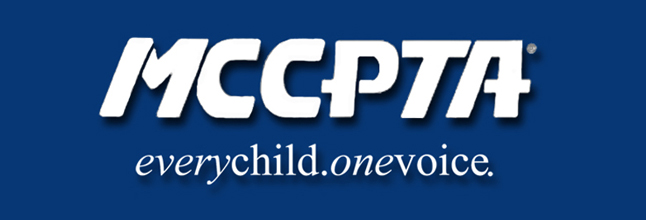 MCCPTA Board of Directors Meeting AgendaSeptember 16, 2019Carver Center Auditorium7:00 pm	CALL TO ORDER7:00 pm		Approve Agenda; Approve June minutes			Introductions7:20 pm		Board communications information7:30 pm		NEW BUSINESS			Cluster Coordinators- affirm new CCs, accept resignationsCommittee Work Plans			Financial Review Report			Annual MCCPTA Budget			Advocacy Priorities			Proposal for new ad hoc committee8:45 pm		OFFICER REPORTS8:55 pm 		ANNOUNCEMENTS & ADJOURNMENTA few important dates9/24/2019 (Tue) – MCCPTA Presents (6:00 pm; Carver Auditorium)9/24/2019 (Tue) - MCCPTA Delegates Assembly (7:00 pm; Carver Auditorium)10/10/2019 (Thu) - MCCPTA Board of Directors Meeting (7 pm; Carver Room 134)10/22/2019 (Tue) – MCCPTA Presents (6:00 pm; Carver Auditorium)10/22/2019 (Tue) - MCCPTA Delegates Assembly (7:00 pm; Carver Auditorium)10/23/2019 (Wed) – MCCPTA/MCPS/BOE Annual Meeting (7:00 pm; Carver Auditorium)10/30/2019 (Wed) - MCPS/MCCPTA CIP Workshop (MCPS provides MCCPTA with information about the Superintendent’s recommended Capital Improvement Program (CIP) Budget. The workshop helps cluster coordinators gather information for their CIP testimony. There is a separate CIP testimony prep session for MCCPTA.)